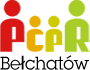                   Z okazji Dnia Rodzicielstwa Zastępczegoskładamy serdeczne życzenia i podziękowania za pracę, którą włożyli Państwo w wychowanie dzieci, za szczere zaangażowanie i stworzenie atmosfery ciepłego rodzinnego domu.Życzymy, by radość dziecka wynagradzała Rodzicom Zastępczym  wszystkie troski dnia codziennego. Dyrektor i Pracownicy        Powiatowego Centrum Pomocy Rodzinie w Bełchatowie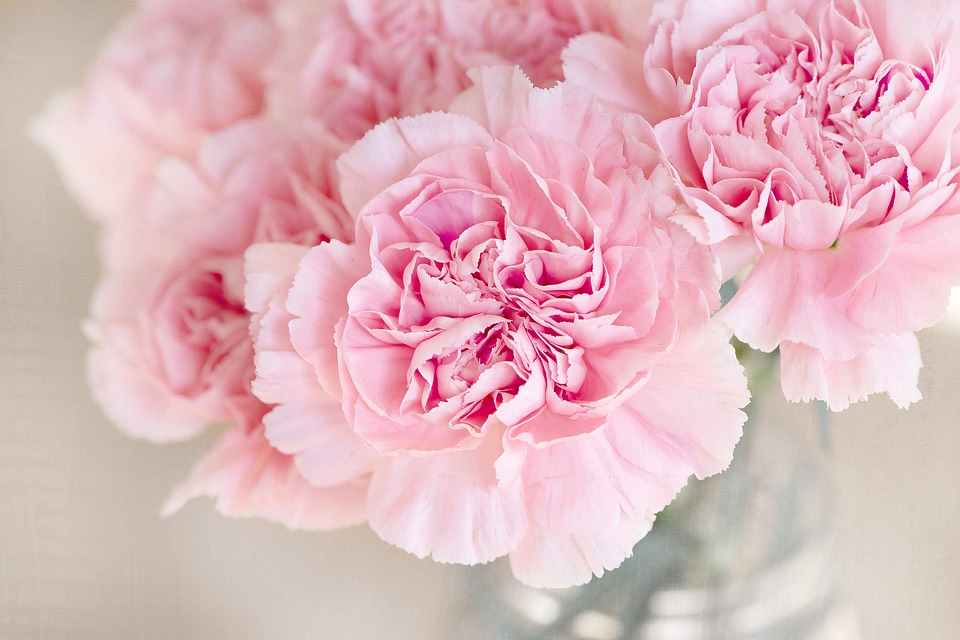 